            РЕПУБЛИКА СРБИЈАМИНИСТАРСТВО ФИНАНСИЈА             ПОРЕСКА УПРАВА   Број: 400-404-01-00052/2018-K0140         Дана: 05.06.2018. године                  КрагујевацОБАВЕШТЕЊЕ О ЗАКЉУЧЕНОМ УГОВОРУ на основу Оквирног споразума из отвореног поступка централизоване јавне набавке канцеларијског материјала, број 4/2017, Партија 10 – ОбрасциУправе за заједничке послове републичких органаНазив наручиоца:Министарство финансија, Пореска управа,Сектор за материјалне ресурсе за потребе Регионалног одељења КрагујевацАдреса наручиоца:Београд, Саве Машковића 3-5Интернет страница наручиоца:www.purs.gov.rs/javne-nabavkeВрста наручиоца:Врста поступка јавне набавке:Орган државне управеВрста поступка и предмета:Отворени поступак – централизована јавна набавка канцеларијског материјала – партија 10- Обрасци, број 4/2017Опис предмета набавке, назив и ознака из општег речника набавке:Предмет јавне набавке: набавка канцеларијског материјала, партија 10  - ОбрасциНазив и ознака из општег речника набавке: 30192000-1 – канцеларијски материјал.Јавна набавка је спроведена као централизована јавна набавка од стране Управе за заједничке послове републичких органаПартија:Партија 10Критеријум за доделу уговора:Најнижа понуђена ценаУговорена вредност:1.130.000,00 динара, без ПДВ-а Датум закључења уговора:28.05.2018. годинеОсновни подаци о добављачу:„ОДРИ ПРИНТ“ ДОО, Ваљево, Прешернова бб; ПИБ 101493371, матични број 17392654Период важења уговора:28.05.2018 – 31.12.2018.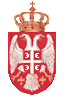 